Fiche de renseignements – Contrat d’apprentissageMerci de compléter tous les items qui doivent figurer sur le cerfa Nom et prénom de l’étudiant embauché en contrat d’apprentissage :                                                                                                                                  Raison sociale de l’entreprise :                                                                                   Adresse de l’entreprise :                                                                                                                   Code postal :                                                                                                                                                             Ville :                                                                                                                                                                                        Téléphone :                                                                                                                                                                SIRET :                                                                                                                                          Code NAF (APE)* :      93.12Z                Nom de la Convention Collective* :   Convention Collective Nationale du Sport                Code IDCC de la Convention Collective appliquée* :   2511               Effectif de l’entreprise :                                      *pour les clubs employeurs relevant de la Branche Sport à défaut merci de corriger les champsDates d’exécution du contrat :                              au                                                                         Emploi occupé pendant le contrat (intitulé précis) :  Professeur de judoPersonne en charge de la contractualisationNom et Prénom :                                                                                                           Fonction :                                                                                                                                      Mail :                                                                                                                                                      Téléphone :                                                                                                                                Personne désignée comme tuteur en entrepriseNom et Prénom :                                                                                                                         Fonction :                                                                                                                                                   Mail :                                                                                                                                                                    Téléphone :                                                                                                                                              Pour les employeurs de la Branche Sport, les contrats sont gérés par l’AFDAS.Si ce n’est pas le cas, merci de renseigner les informations suivantes :Nom de votre OPCO :                                                                                                                              Adresse :                                                                                                                                                                            Téléphone :                                                                                                                                                                N° adhérent OPCO :                                                                                                                                      Contact DOJO ACADEMY : 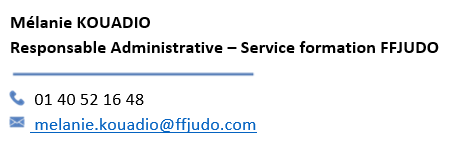 